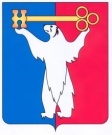 	АДМИНИСТРАЦИЯ ГОРОДА НОРИЛЬСКА КРАСНОЯРСКОГО КРАЯПОСТАНОВЛЕНИЕ15.06.2016	г. Норильск   	            №344Об осуществлении Администрацией города Норильска отдельных государственных полномочийВ целях организации деятельности Администрации города Норильска по осуществлению отдельных государственных полномочий в соответствии с Законом Красноярского края от 30.01.2014 № 6-2056 «О наделении органов местного самоуправления городских округов и муниципальных районов края государственными полномочиями по осуществлению уведомительной регистрации коллективных договоров и территориальных соглашений и контроля за их выполнением»,ПОСТАНОВЛЯЮ:1. Возложить на Управление по персоналу Администрации города Норильска осуществление переданных исполнительно-распорядительным органам местного самоуправления следующих государственных полномочий, предусмотренных Законом Красноярского края от 30.01.2014 № 6-2056 «О наделении органов местного самоуправления городских округов и муниципальных районов края государственными полномочиями по осуществлению уведомительной регистрации коллективных договоров и территориальных соглашений и контроля за их выполнением»:- по осуществлению уведомительной регистрации коллективных договоров, заключенных между работниками и работодателями у индивидуальных предпринимателей или в организациях, осуществляющих деятельность на территории муниципального образования город Норильск, изменений и дополнений к ним в порядке, установленном Правительством Красноярского края;- по осуществлению уведомительной регистрации территориальных соглашений, изменений и дополнений к ним в порядке, установленном Правительством Красноярского края;- по выявлению в представленных на уведомительную регистрацию коллективных договорах и территориальных соглашениях условий, ухудшающих положение работников по сравнению с трудовым законодательством и иными нормативными правовыми актами, содержащими нормы трудового права, и сообщению об этом представителям сторон, подписавшим коллективный договор, территориальное соглашение, а также в Государственную инспекцию труда в Красноярском крае;- по установлению правомочности представителей сторон коллективных договоров, территориальных соглашений;- по оказанию методической и консультационной помощи представителям сторон, подписавшим коллективный договор, территориальное соглашение, изменения и дополнения к ним;- по осуществлению экспертизы содержания коллективного договора, территориального соглашения, изменений и дополнений к ним;- по оформлению и направлению представителям сторон регистрационной карточки по факту проведения уведомительной регистрации коллективных договоров, территориальных соглашений, изменений и дополнений к ним;- по осуществлению контроля за выполнением коллективных договоров, территориальных соглашений в порядке, установленном Правительством края.».2. Опубликовать настоящее постановление в газете «Заполярная правда» и разместить на официальном сайте муниципального образования город Норильск.3. Настоящее постановление вступает в силу с даты его подписания и распространяет свое действие на правоотношения, возникшие с 15.02.2014.Руководитель Администрации города Норильска                                      Е.Ю. Поздняков